Приложение 1 к документации об аукционе в электронной формеПРОЕКТНАЯ ДОКУМЕНТАЦИЯ ЛЕСНОГО УЧАСТКА1. Местоположение, границы и площадь проектируемого лесного участкаМестоположение и границы лесного участка указаны на схеме расположения проектируемого лесного участка.2. Целевое назначение лесовВ соответствии с приказом Федерального агентства лесного хозяйства от «16» мая 2016 г. № 172 «Об  установлении  границ  Опытного лесничества, об отнесении лесов к за-Об определении количества лесничеств (лесопарков) установления их границщитным лесам, о выделении особо защитных участков лесов и установлении их границ на территории Чувашской Республики» на территории Чувашской Республики Карачурин-                                                                                                                 (наименование субъекта     (наименование)                                                                                                                  Российской Федерации)ское участковое лесничество входит в состав Опытного лесничества.                                                                                          (наименование)На момент  проектирования  лесного участка,  на  территории Опытного лесничества                                                                                                                                         (наименование)(лесопарка) распространяется действие лесохозяйственного регламента, утвержденного приказом Министерства природных ресурсов и экологии Чувашской Республики от 25 ян-                           (наименование решения и органа государственной  власти, органа местного самоуправления)варя 2017 г. № 43 «Об утверждении лесохозяйственного регламента Опытного лесничества», зарегистрированным в Министерстве юстиции и имущественных отношений Чувашской Республики 7 февраля 2017 г., регистрационный № 3551 (в редакции приказа Минприроды Чувашии от 14 сентября 2020 г. № 722).Леса на территории Опытного лесничества Чувашской Республики в соответствии                                                                                 (наименование субъекта Российской Федерации)со статьей 8 Федерального закона от 4 декабря 2006 г. № 201-ФЗ «О введении в действие  Лесного кодекса Российской Федерации» отнесены к защитным лесам, что отражено в(указать целевое назначение лесов)Лесном плане Чувашской Республики, утвержденном Указом  Главы  Чувашской Респуб-(наименование субъекта Российской Федерации)              (наименование решения и органалики от 21 февраля 2019 г. № 15 «О Лесном плане Чувашской Республики»  и  лесохо-государственной власти, органа местного самоуправления)зяйственном  регламенте Опытного лесничества (лесопарка).                                                    (наименование)Согласно указанным документам лесного планирования квартал 37  _____________                                                                                                                                            (номер(а)) (наименование)урочища (при наличии), Карачуринского участкового  лесничества, в котором расположен                                                       (наименование)проектируемый лесной участок, относится к защитным лесам, категории защитных лесов – леса, выполняющие функции защиты природных и иных объектов (леса, расположенные в лесопарковых зонах).3. Количественные и качественные характеристики проектируемоголесного участкаКоличественные и качественные характеристики проектируемого лесного участка составляются на основании данных государственного лесного реестра Опытного лесничества (лесопарка) и при необходимости натурного обследования.Таблица 1. Распределение земельТаблица 2. Характеристика насажденийпроектируемого лесного участкаТаблица 3. Средние таксационные показатели насажденийпроектируемого лесного участкаТаблица 4. Виды и объемы использования лесов на проектируемом лесном участке4. Виды разрешенного использования лесов на проектируемом лесном участкеЛесохозяйственным  регламентом Опытного лесничества (лесопарка) в квартале 37                                                                                   (наименование)                                                                (номер)___________________ урочища (при наличии), Карачуринского участкового лесничества и         (наименование)                                                                  (наименование)соответственно в проектируемом лесном участке установлены следующие виды разрешенного использования лесов:- заготовка древесины;- заготовка и сбор недревесных лесных ресурсов;- заготовка пищевых лесных ресурсов и сбор лекарственных растений;- осуществление научно-исследовательской деятельности, образовательной деятельности;- осуществление рекреационной деятельности;- выращивание лесных плодовых, ягодных, декоративных растений, лекарственных растений;- выращивание посадочного материала лесных растений (саженцев, сеянцев);- осуществление религиозной деятельности.5. Сведения об обременениях проектируемого лесного участкаПо  данным  государственного  лесного  реестра  квартал 37  выдел/часть выдела 18ч                                                                                                                                (номер)                                 (номер)_____________________ урочища (при наличии) Карачуринского участкового лесничества            (наименование)                                                                  (наименование)Опытного лесничества (лесопарка) имеет обременения по ___________не имеет________(наименование)_____________________________________________________________________________,(наименование документа, реквизиты)вид использования лесов __________________________, сроком по _______________ года.                                                 (наименование вида использования лесов)6. Сведения об ограничениях использования лесовС учетом целевого назначения и правового режима лесов, установленного лесным законодательством  Российской  Федерации,  лесохозяйственным  регламентом  Опытного                                                                                                                                                                 (наименование)лесничества (лесопарка) предусмотрены следующие ограничения в использовании лесов:запрещено:- проведение сплошных рубок лесных насаждений, за исключением случаев, предусмотренных частью 5.1 статьи 21 Лесного кодекса Российской Федерации, и случаев, если выборочные рубки не обеспечивают замену лесных насаждений, утрачивающих свои средообразующие, водоохранные, санитарно-гигиенические, оздоровительные и иные полезные функции, на лесные насаждения, обеспечивающие сохранение целевого назначения защитных лесов и выполняемых ими полезных функций;- осуществление видов деятельности  в сфере охотничьего хозяйства;- ведение сельского хозяйства;- разведка и добыча полезных ископаемых;- строительство и эксплуатация объектов капитального строительства, за исключением линейных объектов и гидротехнических сооружений;- осуществление деятельности, несовместимой с их целевым назначением и полезными функциями;- создание лесоперерабатывающей инфраструктуры;- создание лесных плантаций. 7. Сведения о наличии зданий, сооружений, объектов, связанных с созданием лесной инфраструктуры и объектов, не связанных с созданием лесной инфраструктуры на проектируемом лесном участкеТаблица 5Сведения о наличии на проектируемом лесном участке особо защитных участков лесов, особо охраняемых природных территорий, зон с особымиусловиями использования территорийСогласно данным государственного лесного реестра на проектируемом лесном участке существуют особо защитные участки лесов (ОЗУ), особо охраняемые природные территории (ООПТ), зоны с особыми условиями использования территорий.Таблица 69. Проектирование вида использования лесов лесного участкаСогласно лесохозяйственному  регламенту Опытного лесничества  (лесопарка), квар-                                                                                                 (наименование)тал 37 выдел (а) 18ч _____________ урочища (при наличии), Карачуринского участкового    (номер)              (номер) (наименование)                                                          (наименование)лесничества, в границах которого расположен проектируемый лесной участок, относится к зоне планируемого освоения лесов для осуществления рекреационной деятельности.                                                                                              (наименование вида использования лесов)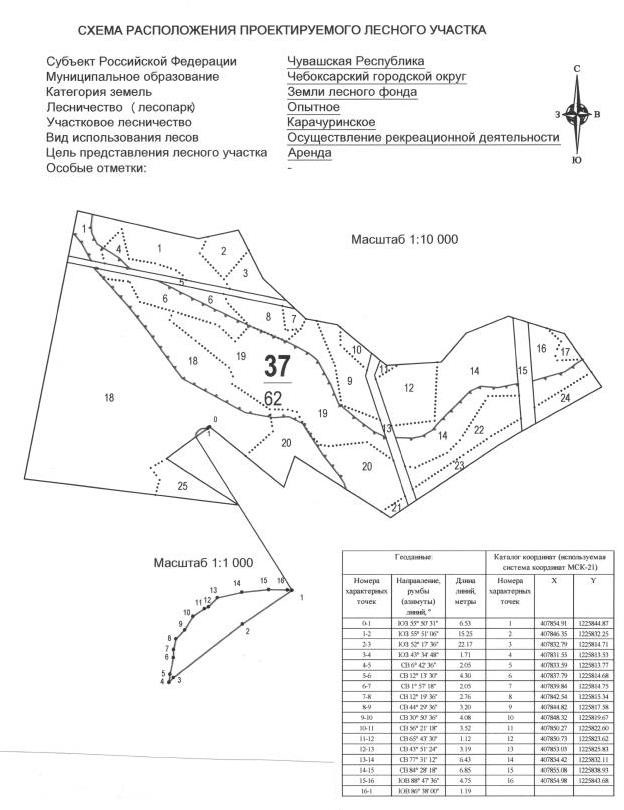 Субъект Российской ФедерацииЧувашская РеспубликаМуниципальное образованиеЧебоксарский городской округКатегория земельЗемли лесного фондаЛесничество (лесопарк)ОпытноеУчастковое лесничество, урочище (при наличии)КарачуринскоеЦелевое назначение лесов, категория защитных лесовЗащитные леса - леса, выполняющие функции защиты природных и иных объектов (леса, расположенные в        лесопарковых зонах)Квартал37Лесотаксационный выдел/часть лесотаксационного выдела18чПлощадь проектируемого лесного участка, га0,0240Общая площадь, гав том числев том числев том числев том числев том числев том числев том числев том числев том числев том числеОбщая площадь, галесные землилесные землилесные землилесные землилесные землинелесные землинелесные землинелесные землинелесные землинелесные землиОбщая площадь, газанятые лесными насаждениями - всегов том числе покрытые лесными культурамилесные питомники, плантациине занятые лесными насаждениямиитогодорогипросекиболотадругиеитого12345678910110,02400,0240---0,0240-----Участковое лесничество/урочище (при наличии)Номер кварталаНомер выделаСостав насаждения или характеристика лесного участка при отсутствии насажденияПлощадь (га)/запас древесины при наличии (куб. м)в том числе по группам возраста древостоя (га/куб. м)в том числе по группам возраста древостоя (га/куб. м)в том числе по группам возраста древостоя (га/куб. м)в том числе по группам возраста древостоя (га/куб. м)Участковое лесничество/урочище (при наличии)Номер кварталаНомер выделаСостав насаждения или характеристика лесного участка при отсутствии насажденияПлощадь (га)/запас древесины при наличии (куб. м)молоднякисредневозрастныеприспевающиеспелые и перестойные123456789Карачуринское3718ч7Дв1Кло2Лп0,0240/4--0,0240/4-Целевое назначение лесовХозяйство, преобладающая породаСостав насажденийВозраст, летБонитетПолнотаСредний запас древесины (куб. м/га)Средний запас древесины (куб. м/га)Средний запас древесины (куб. м/га)Целевое назначение лесовХозяйство, преобладающая породаСостав насажденийВозраст, летБонитетПолнотасредневозрастныеприспевающиеспелые и перестойные123456789Защитные леса - леса, выполняющие функции защиты природных и иных объектов (леса, расположенные в лесопарковых зонах)Твердолиственное, дуб высокоствольный7Дв1Кло2Лп95II0,4-160-Целевое назначение лесовХозяйство (хвойное, твердолиственное, мягколиственные)Площадь, (га)Единица измеренияОбъемы использования лесов (изъятия лесных ресурсов)12345Вид использования лесов – осуществление рекреационной деятельностиЦель предоставления лесного участка – арендаВид использования лесов – осуществление рекреационной деятельностиЦель предоставления лесного участка – арендаВид использования лесов – осуществление рекреационной деятельностиЦель предоставления лесного участка – арендаВид использования лесов – осуществление рекреационной деятельностиЦель предоставления лесного участка – арендаВид использования лесов – осуществление рекреационной деятельностиЦель предоставления лесного участка – арендаЗащитные леса - леса, выполняющие функции защиты природных и иных объектов (леса, расположенные в лесопарковых зонах)Твердолиственное0,0240--№ п.п.Участковое лесничество/ урочище (при наличии)Номер кварталаНомер выделаПлощадь объекта, (га)Наименованиеобъекта123456------№ п.п.Наименование участкового лесничества/урочища (при наличии)Номер кварталаНомер выделаВиды ОЗУ, наименование ООПТ, виды зон с особыми условиями использования территорийОбщая площадь, га1234561.Карачуринское3718чДругие особо защитные участки лесов: участки лесов вокруг сельских населенных пунктов и садовых товариществ0,0240